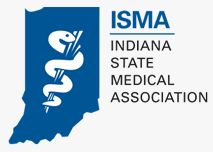 CME APPLICATION & PLANNING WORKSHEETINSTRUCTIONS:   This Application/Planning Worksheet is to be submitted a minimum of 3 months prior to the activity to ensure compliance with ACCME and ISMA requirements.  This application is an essential step that will guide you through the planning process.    The application should be typed and legible, not handwritten. TO SUBMIT:   Email to Jessica Davis, ISMA CME Coordinator at jdavis@ismanet.org REQUIRED SUPPORTING DOCUMENTS:   Initial Planning Committee Meeting minutes        Preliminary Program Agenda          Activity Budget (including projected revenue/expenses)Planning ProcessThe CME planning process is based on a foundation of needs assessment which serves to identify professional practice gaps of the intended audience, articulate the needs, and outline the objectives and expectations necessary to design learning activities that will change competence, performance, and/or patient outcomes.  This process can be visually depicted as follows: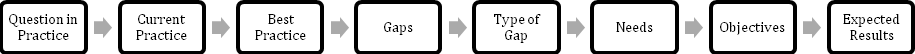 Attestation:    I will ensure the announcement(s) to learners include proper ISMA accreditation statement (direct or joint sponsorship)   I will submit a draft of the proposed brochure/advertisement/handouts for review by the CME office prior to printing or distribution   I will ensure that all learners receive disclosure information for all planners and presenters associated with the activityBy signing, I agree to develop this activity in line with ACCME criteria as outlined by the Indiana State Medical Association.  I further agree that the required documentation for this activity will be completed and submitted in a timely manner, as outlined in the ISMA’s Activity Guide & Checklist. _____________________________________________    			____________________________________	CME Activity Chair							Date                           Contact and Activity Information	Contact and Activity Information	Contact and Activity Information	Contact and Activity Information	Contact and Activity Information	Date Submitted:Email:Email:Phone #:Date Submitted:Hospital/Society/Organization:   Hospital/Society/Organization:   Hospital/Society/Organization:   Hospital/Society/Organization:   Hospital/Society/Organization:   Proposed Activity Title:   Proposed Activity Title:   Proposed Activity Title:   Proposed Activity Title:   Proposed Activity Title:   Proposed # Hours of Instruction:      Hours(Agenda required for approval of activities with multiple presentations)    Proposed # Hours of Instruction:      Hours(Agenda required for approval of activities with multiple presentations)    Estimated number of participants: 25 or less       26 – 50       51 – 150        150+Estimated number of participants: 25 or less       26 – 50       51 – 150        150+Estimated number of participants: 25 or less       26 – 50       51 – 150        150+Proposed Activity Date(s):Proposed Activity Date(s):Start/End Time (if live event):Location (if live event):Location (if live event):Step 1 - Proposed Activity Type  Step 1 - Proposed Activity Type  Live Activity - Course, Symposium, Workshop, Conference, Live WebcastEnduring Activity - An enduring material is a certified CME activity that endures over a specified time. These include print, audio, video and Internet materials, such as monographs, podcasts, CD-ROMs, DVDs, archived webinars, as well as other web-based activitiesStep 2 – Activity Format:  What educational approaches will you be utilizing?   (Select all that apply)  Lecture                                                                                              Case-Based Presentation/Discussion  Q&A Session(s)                                                                                Other (Describe):    Panel DiscussionStep 3 - Desirable Physician Attributes/Core Competencies   CME activities should be developed in the context of desirable physician attributes. Please select all competencies that will be addressed. Step 3 - Desirable Physician Attributes/Core Competencies   CME activities should be developed in the context of desirable physician attributes. Please select all competencies that will be addressed. Step 3 - Desirable Physician Attributes/Core Competencies   CME activities should be developed in the context of desirable physician attributes. Please select all competencies that will be addressed. ACGME/ABMS CompetenciesInstitute of Medicine CompetenciesInterprofessional Education Collaborative Competencies Patient care and procedural skills Medical knowledge Practice-based learning & improvement System-based practice Professionalism Interpersonal & communication skills Provide patient-centered care  Work in interdisciplinary teams Employ evidence-based practice Apply quality improvement Utilize informatics Values/ethics for interprofessional practice Roles/responsibilities Interprofessional communication Teams and teamworkStep 4 - Target Audience - (Select all that apply)Step 4 - Target Audience - (Select all that apply)Step 4 - Target Audience - (Select all that apply)Audience:  Primary Care Physicians                                                  Physician Assistants  Specialty Physicians                                                         Nurse Practitioners      (specify)                                    Social Workers  Residents/Medical Students                                          Other: (specify)    PharmacistsLocation:  Local/Regional  NationalStep 5 - Planning Team – Those responsible for planning/development of the activity and have control over the content of the activity.  These individuals are required to complete a Disclosure of Financial Relationship Form. (Insert rows as needed)Step 5 - Planning Team – Those responsible for planning/development of the activity and have control over the content of the activity.  These individuals are required to complete a Disclosure of Financial Relationship Form. (Insert rows as needed)Name (Activity Chair): Affiliation: Title: Email: Phone:                          Fax: Role (planner): Name: Affiliation: Title: Email: Phone:                Fax: Role (planner): Name: Affiliation: Title: Email: Phone:                          Fax: Role (planner): Name: Affiliation: Title: Email: Phone:                Fax: Role (planner): Step 6 – Faculty / Presenter Selection          Step 6 – Faculty / Presenter Selection          Step 6 – Faculty / Presenter Selection          Please list name/credentials of proposed presenter(s)  (Insert rows as needed)Note: These individuals are required to complete a Disclosure of Financial Relationship Form.     Please list name/credentials of proposed presenter(s)  (Insert rows as needed)Note: These individuals are required to complete a Disclosure of Financial Relationship Form.     Please list name/credentials of proposed presenter(s)  (Insert rows as needed)Note: These individuals are required to complete a Disclosure of Financial Relationship Form.     NameCredentialsAffiliationStep 7 – State the professional practice gap(s) of your learners on which the activity is based and how this problem was discovered/identified.  Describe the professional, practice or system-based problem(s) for your learners that will be addressed through this educational intervention. Step 8 – State the educational need(s) that you’ve determined to be the cause of the professional practice gap.   What will help solve the problem?  Knowledge need (i.e., is there new technology or new information that physicians need to know more about)   Competence need (i.e., are there tools or strategies available that might help learners apply what they should already know) Performance need (i.e. is there new technology or clinical information that necessitate learners assimilating new skills) Step 9 – State what the CME activity is designed to change in terms of learners’ competence, performance or patient outcomes.  What are the objectives?  Objectives are the take-home messages following the activity and describe what the learner should be able to do after completing the CME activity. They must be specific, measurable and bridge gaps between identified problem and desired outcomes. (Insert rows as needed)Step 9 – State what the CME activity is designed to change in terms of learners’ competence, performance or patient outcomes.  What are the objectives?  Objectives are the take-home messages following the activity and describe what the learner should be able to do after completing the CME activity. They must be specific, measurable and bridge gaps between identified problem and desired outcomes. (Insert rows as needed)Learning Objectives – Finish the statement: At the completion of this activity participants should be able to:How will you know if your learner’s competence, or performance, or patient outcomes were impacted by these objectives?1.   Subjective data - participants will self-report changes  Objective data - chart pulls, QI data2.   Subjective data - participants will self-report changes  Objective data - chart pulls, QI data3.   Subjective data - participants will self-report changes  Objective data - chart pulls, QI dataStep 10 - Activity Budget and Financial SupportCommercial support is financial or in-kind (i.e. products) contributions given by an “ineligible company” (those whose primary business is producing, marketing, selling, re-selling, or distributing healthcare products used by or on patients) which is used to pay all or part of the costs of a CME activity.  This does not include fees paid by vendors for an exhibit booth or companies which pay corporate sponsorships in exchange for ads, booth space or other tangible benefits. All financial support must be given with the full knowledge and approval of the ISMA CME office.Are there expenses related to this activity?           Yes    NoWill presenters be paid an honorarium?                 Yes    No       Will a registration fee be charged?                          Yes    No        If yes, how much?   Will this activity receive “in-kind” support (goods/services instead of cash as part of a support agreement)        Yes    NoWill this activity receive commercial support from a pharmaceutical or medical device manufacturer?                 Yes    NoWill you invite vendors/exhibitors to set up displays onsite?    Yes    No                                                                                                                  If yes   Attach a copy of the Exhibitor Application Form and fee structure    Please indicate other sources of funding being applied toward this activity (Check all that apply) Internal dept. funds   Professional society fees   State or Federal Government grant/contract   Foundation/Private monetary donations Other grants or funding sources:  STEP 11 - Evaluation Methods and CME Activity Outcomes Report ISMA/ACCME guidelines require that educational activities are evaluated for change.  The ISMA CME Office will require the activity planning team to provide a summary of the program evaluation data.  Please indicate the tools that will be used to measure the impact of this activity.  STEP 11 - Evaluation Methods and CME Activity Outcomes Report ISMA/ACCME guidelines require that educational activities are evaluated for change.  The ISMA CME Office will require the activity planning team to provide a summary of the program evaluation data.  Please indicate the tools that will be used to measure the impact of this activity.  Knowledge and CompetenceDo learners have a strategy to apply what was learned? Post-activity questionnaire asking learners what strategy they will apply at the end of the CME activity, including      Commitment to Change Statement (measures intent to change)Knowledge and CompetenceDo learners have a strategy to apply what was learned? Customized pre & post-test Knowledge and CompetenceDo learners have a strategy to apply what was learned? Focus Group Discussion immediately following the CME event Knowledge and CompetenceDo learners have a strategy to apply what was learned? Delayed Physician Survey / post-activity follow-up (4 – 6 weeks post activity)Knowledge and CompetenceDo learners have a strategy to apply what was learned? Other: Step 12 – Program Advertisement and HandoutsPlease indicate the method(s) you will use to publicize this activity to prospective participants.  (Check all that apply)      Brochure/flyer            Letter Invitation             Announcement (print)        Announcement (email)        Monthly or weekly newsletter      Fax                                Website                           Save-the-DateWill participants be asked to register for this activity?       Yes       NoIf yes, will participants be asked to register via an online registration page?      Yes          NoList the handouts that will be available for participants at the time of the activity (e.g., syllabus, slides)   